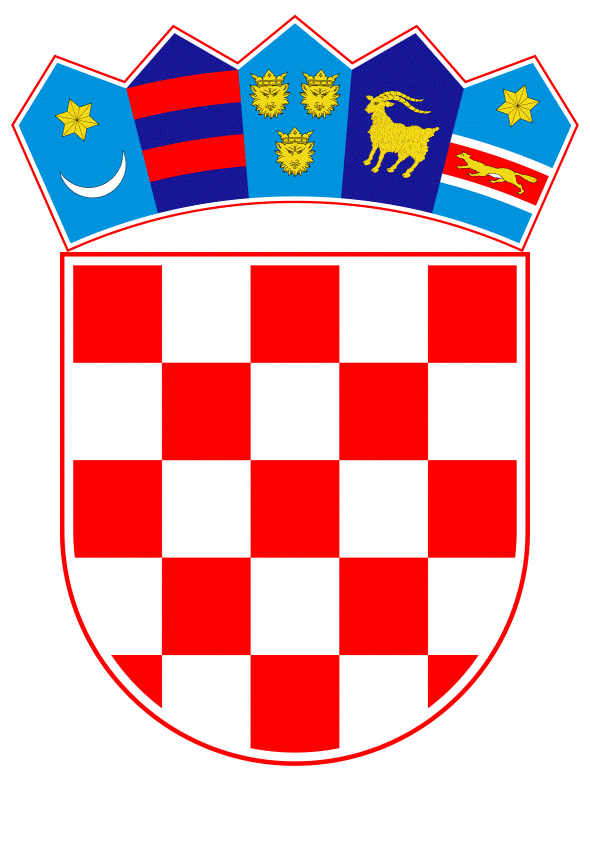 VLADA REPUBLIKE HRVATSKEZagreb, 14. listopada 2020.______________________________________________________________________________________________________________________________________________________________________________________________________________________________Banski dvori | Trg Sv. Marka 2  | 10000 Zagreb | tel. 01 4569 222 | vlada.gov.hrPRIJEDLOGNa temelju članka 7. stavka 5. Zakona o carinskoj službi (Narodne novine, br. 68/13, 30/14, 115/16, 39/19 i 98/19), Vlada Republike Hrvatske je na sjednici održanoj __________ donijelaODLUKUO OSNIVANJU, SJEDIŠTU I PODRUČJU NA KOJIMA DJELUJU PODRUČNI CARINSKI UREDI, CARINSKI UREDI I GRANIČNI CARINSKI UREDI MINISTARSTVA FINANCIJA, CARINSKE UPRAVEI.Ovom Odlukom se osnivaju područni carinski uredi, carinski uredi i granični carinski uredi Ministarstva financija, Carinske uprave, utvrđuju njihova sjedišta i područja na kojima djeluju.II.Područni carinski ured Zagreb sa sjedištem u Zagrebu djeluje u carinskim uredima Carinski ured Zagreb, Carinski ured Krapina, Carinski ured Varaždin, Carinski ured Koprivnica, Carinski ured Sisak i Carinski ured Karlovac i Graničnom carinskom uredu Jasenovac i Graničnom carinskom uredu Zračna luka i Pošta na područjima kako slijedi:1. Carinski ured Zagreb sa sjedištem u Zagrebu djeluje na području Grada Zagreba i Zagrebačke županije2. Carinski ured Krapina sa sjedištem u Krapini djeluje na području Krapinsko-zagorske županije3. Carinski ured Varaždin sa sjedištem u Varaždinu djeluje na području Varaždinske županije i  Međimurske županije4. Carinski ured Koprivnica sa sjedištem u Koprivnici djeluje na području Bjelovarsko-bilogorske županije i Koprivničko-križevačke županije5. Carinski ured Sisak sa sjedištem u Sisku djeluje na području Sisačko-moslavačke županije6. Carinski ured Karlovac sa sjedištem u Karlovcu djeluje na području Karlovačke županije7. Granični carinski ured Jasenovac djeluje na području:– stalnog graničnog prijelaza za međunarodni promet putnika i roba u cestovnom prometu Jasenovac, stalnog graničnog prijelaza za međunarodni promet putnika i roba u željezničkom prometu Volinja, stalnog graničnog prijelaza za međunarodni promet putnika u cestovnom prometu Hrvatska Kostajnica, stalnog graničnog prijelaza za međunarodni promet putnika u cestovnom prometu Dvor i stalnog graničnog prijelaza za pogranični promet Hrvatska Dubica8. Granični carinski ured Zračna luka i Pošta djeluje na području:– stalnog graničnog prijelaza za međunarodni promet putnika i roba s inspekcijskim službama u zračnom prometu Zagreb.III.Područni carinski ured Rijeka sa sjedištem u Rijeci djeluje u carinskim uredima Carinski ured Rijeka, Carinski ured Pula-Pola i Carinski ured Gospić i Graničnom carinskom uredu Ličko Petrovo Selo na područjima županija kako slijedi:1. Carinski ured Rijeka sa sjedištem u Rijeci djeluje na području Primorsko-goranske županije2. Carinski ured Pula-Pola sa sjedištem u Puli djeluje na području Istarske županije3. Carinski ured Gospić sa sjedištem u Gospiću djeluje na području Ličko-senjske županije4. Granični carinski ured Ličko Petrovo Selo djeluje na području:– stalnog graničnog prijelaza za međunarodni promet putnika i roba u cestovnom prometu Ličko Petrovo Selo, stalnog graničnog prijelaza za međunarodni promet putnika i roba u cestovnom prometu Maljevac, stalnog graničnog prijelaza za međunarodni promet putnika u cestovnom prometu Užljebić, stalnog graničnog prijelaza za pogranični promet Gejkovac stalnog graničnog prijelaza za pogranični promet Pašin Potok, stalnog graničnog prijelaza za pogranični promet Bogovolja i stalnog graničnog prijelaza za pogranični promet Kordunski Ljeskovac.IV.Područni carinski ured Osijek sa sjedištem u Osijeku djeluje u carinskim uredima Carinski ured Osijek, Carinski ured Vukovar, Carinski ured Slavonski Brod i Carinski ured Virovitica i Graničnom carinskom uredu Bajakovo, Graničnom carinskom uredu Erdut, Graničnom carinskom uredu Ilok, Graničnom carinskom uredu Slavonski Brod, Graničnom carinskom uredu Županja i Graničnom carinskom uredu Stara Gradiška na područjima županija kako slijedi:1. Carinski ured Osijek sa sjedištem u Osijeku djeluje na području Osječko-baranjske županije2. Carinski ured Vukovar sa sjedištem u Vukovaru djeluje na području Vukovarsko-srijemske županije3. Carinski ured Slavonski Brod sa sjedištem u Slavonskom Brodu djeluje na području Brodsko-posavske županije i Požeško-slavonske županije4. Carinski ured Virovitica sa sjedištem u Virovitici djeluje na području Virovitičko-podravske županije5. Granični carinski ured Bajakovo djeluje na području:– stalnog graničnog prijelaza za međunarodni promet putnika i roba s inspekcijskim službama u cestovnom prometu Bajakovo6. Granični carinski ured Erdut djeluje na području:– stalnog graničnog prijelaza za međunarodni promet putnika i roba u cestovnom prometu Erdut, stalnog graničnog prijelaza za međunarodni promet putnika i roba u cestovnom prometu Batina, stalnog graničnog prijelaza za međunarodni promet putnika i roba u željezničkom prometu Erdut i stalnog graničnog prijelaza za međunarodni promet putnika i roba u zračnom prometu Osijek7. Granični carinski ured Ilok djeluje na području:– stalnog graničnog prijelaza za međunarodni promet putnika i roba u cestovnom prometu Ilok, stalnog graničnog prijelaza za međunarodni promet putnika i roba u cestovnom prometu Principovac, stalnog graničnog prijelaza za međunarodni promet putnika i roba u cestovnom prometu Tovarnik, stalnog graničnog prijelaza za međunarodni promet putnika i roba u cestovnom prometu Principovac II, stalnog graničnog prijelaza za međunarodni promet putnika i roba u cestovnom prometu Ilok II i stalnog graničnog prijelaza za međunarodni promet putnika i roba u željezničkom prometu Tovarnik8. Granični carinski ured Slavonski Brod djeluje na području: – stalnog graničnog prijelaza za međunarodni promet putnika i roba u cestovnom prometu Slavonski Brod, stalnog graničnog prijelaza za međunarodni promet putnika i roba u cestovnom prometu Slavonski Šamac, stalnog graničnog prijelaza za međunarodni promet putnika i roba u željezničkom prometu Slavonski Šamac, stalnog graničnog prijelaza za pogranični promet Svilaj i stalnog graničnog prijelaza za međunarodni promet putnika i roba u riječnom prometu Slavonski Brod9. Granični carinski ured Županja djeluje na području:– stalnog graničnog prijelaza za međunarodni promet putnika i roba u cestovnom prometu Županja, stalnog graničnog prijelaza za međunarodni promet putnika i roba u cestovnom prometu Gunja i stalnog graničnog prijelaza za međunarodni promet putnika i roba u željezničkom prometu Drenovci10. Granični carinski ured Stara Gradiška djeluje na području:– stalnog graničnog prijelaza za međunarodni promet putnika i roba s inspekcijskim službama u cestovnom prometu Stara Gradiška.V.Područni carinski ured Split sa sjedištem u Splitu djeluje u carinskim uredima Carinski ured Split, Carinski ured Šibenik, Carinski ured Zadar, Carinski ured Ploče, Carinski ured Dubrovnik i Graničnom carinskom uredu Kamensko, Graničnom carinskom uredu Vinjani Donji, Graničnom carinskom uredu Metković i Graničnom carinskom uredu Karasovići na područjima županija kako slijedi:1. Carinski ured Split sa sjedištem u Splitu djeluje na području:– dijela Splitsko-dalmatinske županije, odnosno gradova Hvar, Imotski, Kaštela, Komiža, Omiš, Sinj, Solin, Split, Stari Grad, Supetar, Trilj, Trogir, Vis i Vrlika, te općina Bol, Cista Provo, Dicmo, Dugi Rat, Dugopolje, Hrvace, Jelsa, Klis, Lećevica, Lokvičići, Lovreć, Marina, Milna, Muć, Nerežišća, Okrug, Otok, Podbablje, Podstrana, Postira, Prgomet, Primorski Dolac, Proložac, Pučišća, Runovići, Seget, Sutivan, Šestanovac, Šolta, Zadvarje, Zagvozd i Zmijavci2. Carinski ured Šibenik sa sjedištem u Šibeniku djeluje na području Šibensko-kninske županije3. Carinski ured Zadar sa sjedištem u Zadru djeluje na području Zadarske županije4. Carinski ured Ploče sa sjedištem u Pločama djeluje na području:– dijela Dubrovačko-neretvanske županije, odnosno gradova Metković, Opuzen i Ploče, te općina Kula Norinska, Pojezerje, Slivno i Zažablje– dijela Splitsko-dalmatinske županije, odnosno gradova Makarska i Vrgorac, te općina Baška Voda, Brela, Gradac, Podgora, Selca, Sućuraj i Tučepi5. Carinski ured Dubrovnik sa sjedištem u Dubrovniku djeluje na području:– dijela Dubrovačko-neretvanske županije, odnosno gradova Dubrovnik i Korčula, te općina Blato, Dubrovačko Primorje, Janjina, Konavle, Lastovo, Lumbarda, Mljet, Orebić, Smokvica, Ston, Trpanj, Vela Luka i Župa Dubrovačka6. Granični carinski ured Kamensko djeluje na području:– stalnog graničnog prijelaza za međunarodni promet putnika i roba u cestovnom prometu Kamensko, stalnog graničnog prijelaza za međunarodni promet putnika i roba u cestovnom prometu Strmica, stalnog graničnog prijelaza za međunarodni promet putnika i roba u željezničkom prometu Ličko Dugo Polje, stalnog graničnog prijelaza za međunarodni promet putnika u cestovnom prometu Aržano, stalnog graničnog prijelaza za pogranični promet Lička Kaldrma, stalnog graničnog prijelaza za pogranični promet Bili Brig, stalnog graničnog prijelaza za pogranični promet Aržano Pazar, stalnog graničnog prijelaza za pogranični promet Dvorine i stalnog graničnog prijelaza za pogranični promet Cera7. Granični carinski ured Vinjani Donji djeluje na području:– stalnog graničnog prijelaza za međunarodni promet putnika i roba u cestovnom prometu Vinjani Donji, stalnog graničnog prijelaza za međunarodni promet putnika i roba u cestovnom prometu Vinjani Gornji, stalnog graničnog prijelaza za pogranični promet Jovića Most, stalnog graničnog prijelaza za pogranični promet Sebišina i stalnog graničnog prijelaza za pogranični promet Slivno8. Granični carinski ured Metković djeluje na području:– stalnog graničnog prijelaza za međunarodni promet putnika i roba s inspekcijskim službama u cestovnom prometu Nova Sela, stalnog graničnog prijelaza za međunarodni promet putnika i roba u cestovnom prometu Klek, stalnog graničnog prijelaza za međunarodni promet putnika i roba u željezničkom prometu Metković, stalnog graničnog prijelaza za međunarodni promet putnika u cestovnom prometu Orah, stalnog graničnog prijelaza za međunarodni promet putnika u cestovnom prometu Prud, stalnog graničnog prijelaza za međunarodni promet putnika u cestovnom prometu Metković, stalnog graničnog prijelaza za međunarodni promet putnika u cestovnom prometu Mali Prolog, stalnog graničnog prijelaza za pogranični promet Podprolog, stalnog graničnog prijelaza za pogranični promet Unka, stalnog graničnog prijelaza za pogranični promet Vukov Klanac i stalnog graničnog prijelaza za pogranični promet Gabela Polje9. Granični carinski ured Karasovići djeluje na području:– stalnog graničnog prijelaza za međunarodni promet putnika i roba s inspekcijskim službama u cestovnom prometu Karasovići, stalnog graničnog prijelaza za međunarodni promet putnika i roba u cestovnom prometu Gornji Brgat, stalnog graničnog prijelaza za međunarodni promet putnika i roba u cestovnom prometu Zaton Doli, stalnog graničnog prijelaza za međunarodni promet putnika u cestovnom prometu Vitaljina, stalnog graničnog prijelaza za međunarodni promet putnika u cestovnom prometu Čepikuće, stalnog graničnog prijelaza za pogranični promet Imotica i stalnog graničnog prijelaza za pogranični promet Slano.VI.Područni carinski uredi, carinski uredi i granični carinski uredi osnovani Odlukom o osnivanju, sjedištu i području na kojima djeluju područni carinski uredi, carinski uredi i granični carinski uredi Ministarstva financija, Carinske uprave (Narodne novine, broj 58/17) koji ne mijenjaju sjedište i područje na kojima djeluju, nastavljaju s radom sukladno ovoj Odluci.Carinski ured Zagreb osnovan ovom Odlukom započet će s radom danom donošenja rješenja sukladno članku 7. stavku 6. Zakona o carinskoj službi (Narodne novine, br. 68/13, 30/14, 115/16, 39/19 i 98/19). Carinski ured Zagreb I i Carinski ured Zagreb II osnovani Odlukom o osnivanju, sjedištu i području na kojima djeluju područni carinski uredi, carinski uredi i granični carinski uredi Ministarstva financija, Carinske uprave (Narodne novine, broj 58/17) nastavljaju s radom sukladno toj Odluci, do donošenja rješenja iz stavka 2. ove točke.VII.Danom stupanja na snagu ove Odluke prestaje važiti Odluka o osnivanju, sjedištu i području na kojima djeluju područni carinski uredi, carinski uredi i granični carinski uredi Ministarstva financija, Carinske uprave (Narodne novine, broj 58/17).VIII.Ova Odluka stupa na snagu osmoga dana od dana objave u Narodnim novinama.KLASA: URBROJ: Zagreb,        Predsjednik                                                                                                    mr.sc. Andrej PlenkovićO B R A Z L O Ž E N J E	Zakonom o carinskoj službi (Narodne novine, broj 68/13, 30/14, 115/16, 39/19 i 98/19) člankom 7. stavkom 5. propisano je da Vlada Republike Hrvatske donosi odluke o osnivanju, sjedištima, području djelovanja i početku rada područnih carinskih ureda te odluke o osnivanju, sjedištima i području djelovanja carinskih ureda i graničnih carinskih ureda.	Odlukom o osnivanju, sjedištu i području na kojima djeluju područni carinski uredi, carinski uredi i granični carinski uredi Ministarstva financija, Carinske uprave (Narodne novine, broj 58/2017) osnovani su područni carinski uredi, carinski uredi i granični carinski uredi Ministarstva financija, Carinske uprave, utvrđena su njihova sjedišta i područja na kojima djeluju.Kako bi se carinska služba i nadalje razvijala kao moderno porezno i inspekcijsko tijelo u skladu s međunarodnom priznatom praksom u organizaciji i uređenju poslovnih procesa u Ministarstvu financija, Carinskoj upravi javila se nužna potreba za dodatnom racionalizacijom pojedinih upravljačkih struktura i poslovnih procesa radi postizanja što većeg stupanja funkcionalnosti u upravljanju na način da se izvrši objedinjavanje istovjetnih i srodnih poslova u organizacijskim jedinicama, te da se izvrši dodatna specijalizacija i povećanje djelotvornosti temeljnih funkcija i poslovnih procesa u carinskoj službi.Vlada Republike Hrvatske je dana 27. kolovoza 2020. donijela Uredbu o unutarnjem ustrojstvu Ministarstva financija koja je stupila na snagu 8. rujna 2020. i objavljena je u Narodnim novinama broj 97/2020.Prijedlogom Odluke o osnivanju, sjedištu i području na kojima djeluju područni carinski uredi, carinski uredi i granični carinski uredi Ministarstva financija, Carinske uprave vrši se usklađenje sa  Uredbom o unutarnjem ustrojstvu Ministarstva financija, a koja se odnosi na Carinsku pravu.          Naime, Uredbom o unutarnjem ustrojstvu Ministarstva financija ukinut je Carinski ured Zagreb I i Carinski ured Zagreb II te je ustrojen jedinstveni Carinski ured Zagreb.	Stoga se u odnosu  na sada važeću Odluku o osnivanju, sjedištu i području na kojima djeluju područni carinski uredi, carinski uredi i granični carinski uredi Ministarstva financija, Carinske uprave radi operativnije i svrsishodnije organizacije poslova i upravljanja u Područnom carinskom uredu Zagreb predlaže osnivanje, sjedišta i područje djelovanja Carinskog ureda Zagreb.             Navedeno ima za cilj osnažiti administrativne i upravljačke kapacitete na području grada Zagreba i Zagrebačke županije na kojemu je koncentriran najveći broj gospodarskih subjekata koji podliježu administraciji i nadzoru carinske službe. Osim toga, cilj ukidanja dva carinska ureda na području grada Zagreba i Zagrebačke županije je znatno  pojednostavljenje unutarnje procedure i administriranja te povećanja učinkovitosti kao i olakšavanje postupanja gospodarskim subjektima. 	Isto tako, u odnosu na sada važeću Odluku kojom je propisano da područja općina Podbablje, Runovići, Zagvozd i Zmijavci pripadaju Carinskom uredu Ploče, predlaže se radi učinkovitijeg i ekonomičnijeg obavljanja poslova iz nadležnosti carinske službe te teritorijalne povezanosti navedena područja općina propisati kao područje djelovanja Carinskog ureda Split. Sredstva potrebna za donošenje predložene Odluke o osnivanju, sjedištu i području na kojima djeluju područni carinski uredi, carinski uredi i granični carinski uredi Ministarstva financija, Carinske uprave osigurana su u okviru redovnih sredstava Carinske uprave te nije potrebno osigurati dodatna sredstva u Državnom proračunu Republike Hrvatske. Predlagatelj:Ministarstvo financijaPredmet:Prijedlog odluke o osnivanju, sjedištu i području na kojima djeluju područni carinski uredi, carinski uredi i granični carinski uredi Ministarstva financija, Carinske uprave 